Groupe de paroles / mouvements d’Entraide Pays de RetzUn site internet pour trouver toutes les informations concernant les mouvements d’entraide : http://www.camerup.fr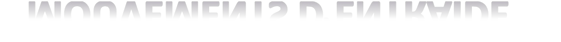 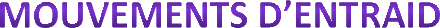 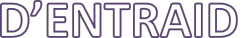 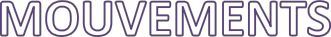 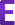 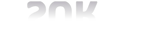 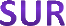 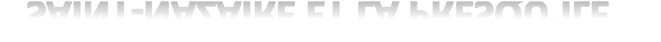 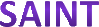 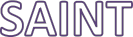 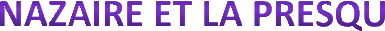 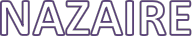 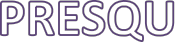 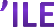 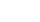 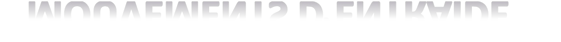 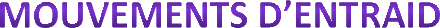 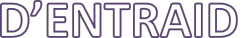 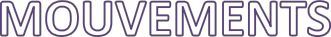 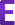 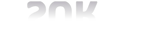 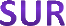 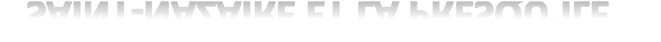 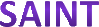 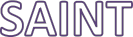 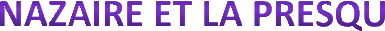 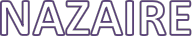 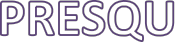 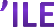 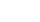 Une écoute, des réunions, des permanences….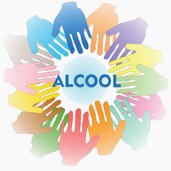 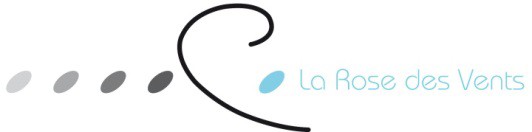 Consultations et Accueil collectif32- 34 Rue Roger Salengro -  44600 SAINT-NAZAIRE 02.40.01.96.12     Pôle Ressource(s) et Consultation Jeunes Consommateurs17 Rue Gambetta – 44600 SAINT-NAZAIRE 02.40.22.19.17Alcool Assistante – Loire AtlantiqueSecteur NazairienPresqu’ile guérandaiseAssociation départementale de Loire-AtlantiqueAlcooliques Anonymeswww.alcooliques-anonymes.fr numéro cristal : 09.69.39.40.20Alcooliques Anonymeswww.alcooliques-anonymes.fr numéro cristal : 09.69.39.40.20PornicPôle social1 bis rue Jean Sarment(à l’ancienne gendarmerie, près du centre des Impôts)PornicPôle social1 bis rue Jean Sarment(à l’ancienne gendarmerie, près du centre des Impôts)Alcooliques Anonymeswww.alcooliques-anonymes.fr numéro cristal : 09.69.39.40.20Alcooliques Anonymeswww.alcooliques-anonymes.fr numéro cristal : 09.69.39.40.20Visio réunions (réunions en ligne)Ca vaut pour toutes les régions1er JEUDI  à 18h1er DIMANCHE du mois à 19hhttps://www.alcooliques-anonymes.fr/reunions-aa-en-ligne/visio-reunions/Visio réunions (réunions en ligne)Ca vaut pour toutes les régions1er JEUDI  à 18h1er DIMANCHE du mois à 19hhttps://www.alcooliques-anonymes.fr/reunions-aa-en-ligne/visio-reunions/Addictions Alcool Vie Librewww.vielibrepaysdelaloire.net Section Côte de JadeSection Côte de JadeBernard : 02.40.82.25.53Ou 06.30.89.54.75Addictions Alcool Vie Librewww.vielibrepaysdelaloire.net Saint Père en RetzContact téléphoniqueSaint Père en RetzContact téléphonique 06.60.74.42.39 ou02.40.27.62.07Addictions Alcool Vie Librewww.vielibrepaysdelaloire.net Saint Brévin les PinsMaison Multi associations31 av. Jules VerneSaint Brévin les PinsMaison Multi associations31 av. Jules Verne2ème VENDREDI du mois18h à 19hAddictions Alcool Vie Librewww.vielibrepaysdelaloire.net GROUPE FEMMESMaison Multi associations31 av. Jules VerneGROUPE FEMMESMaison Multi associations31 av. Jules Verne3ème MARDI du mois18h30 à 20h3006 37 49 72 47Addictions Alcool Vie Librewww.vielibrepaysdelaloire.net PaimboeufPaimboeufPermanence téléphonique 06.10.97.91.98Addictions Alcool Vie Librewww.vielibrepaysdelaloire.net PornicPôle Social1 rue Jean SermantPornicPôle Social1 rue Jean Sermant1er et 3ème MERCREDI du mois18h à 19h 06.30.89.54.75Addictions Alcool Vie Librewww.vielibrepaysdelaloire.net CouëronMaison des associations CouëronMaison des associations  06.14.67.57.31 02.51.80.72.99 02.40.38.33.76 06.88.00.79.54Alcool AssistanceAude : 06.46.78.96.38PornicPôle social1 rue SarmentPornicPôle social1 rue Sarment3ème VENDREDI du MOISA 18h30Alcool AssistanceAude : 06.46.78.96.38Sainte-Pazanne47 rue de l’hôtel de ville – (ancienne école publique)Sainte-Pazanne47 rue de l’hôtel de ville – (ancienne école publique)1er  VENDREDI du MOISA 20h30Alcooliques Anonymeswww.alcooliques-anonymes.fr 09.69.39.40.20Alcooliques Anonymeswww.alcooliques-anonymes.fr 09.69.39.40.20GuérandeSalle paroissiale St Anne7 place Charles Muller2ème MARDI  Du mois20h30Alcooliques Anonymeswww.alcooliques-anonymes.fr 09.69.39.40.20Alcooliques Anonymeswww.alcooliques-anonymes.fr 09.69.39.40.20PornichetLe BelemCentre Social. Escale : av. des EcolesDernier MERCREDIDu mois20h30Alcooliques Anonymeswww.alcooliques-anonymes.fr 09.69.39.40.20Alcooliques Anonymeswww.alcooliques-anonymes.fr 09.69.39.40.20Saint-Nazaire50 rue de PornichetBât. En face duJardin des Plantes1er  LUNDI     Du mois                            20h30 06.79.75.50.11Alcooliques Anonymeswww.alcooliques-anonymes.fr 09.69.39.40.20Alcooliques Anonymeswww.alcooliques-anonymes.fr 09.69.39.40.20La BauleEglise Notre DamePlace Notre Dame(accès parking à droite de l’escalier central face église)1er VENDREDIDu mois18h30Croix bleuewww.croixbleue.fr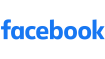 La croix Bleue Section de Saint-NazaireCroix bleuewww.croixbleue.frLa croix Bleue Section de Saint-NazaireSaint-NazaireFoyer de Sr-MarcSalle du Courtil Bréca46 bd Dumont d’Urville 06.31.19.56.99 06.70.06.51.94Mme LEPIOUFF Roselyne(Présidente)roselynelepiouff@hotmail.frPERMANENCE-  à Saint- Nazaire : tous les vendredis à partir de 20h30PERMANENCE-  à Saint- Nazaire : tous les vendredis à partir de 20h30PERMANENCE-  à Saint- Nazaire : tous les vendredis à partir de 20h30PERMANENCE-  à Saint- Nazaire : tous les vendredis à partir de 20h30Croix BleueGuérandeM. LEPIOUFF Gérard (secrétaire) 02.40.24.88.72 gslepiouff@wanadoo.frVie Librewww.vielibrepaysdelaloire.net Montoir /St-Malo de Guersac- Brière /Saint-NazaireMontoir /St-Malo de Guersac- Brière /Saint-NazaireMarcel : 06.16.04.35.42Pierre : 06.98.05.46.65Gérard : 06.11.52.60.41gcdufroux@free.frChristine : 06.72.04.33.65Vie Librewww.vielibrepaysdelaloire.net GROUPE FEMMES50 rue de Pornichet – Salle jardin des plantesGROUPE FEMMES50 rue de Pornichet – Salle jardin des plantes1er LUNDI du mois20h30Christine : 06.72.04.33.65Adèle : 06.14.15.19.70Vie Librewww.vielibrepaysdelaloire.net Saint-Nazaire50 rue de Pornichet – Salle jardin des plantesSaint-Nazaire50 rue de Pornichet – Salle jardin des plantesMARDI – Semaine paire18h30Vie Librewww.vielibrepaysdelaloire.net Cité SanitaireMaison des usagers (hall)Cité SanitaireMaison des usagers (hall)1er VENDREDIDe 15h à 16hVie Librewww.vielibrepaysdelaloire.net PornichetEspace Flammarion – Salle BaguenaudPornichetEspace Flammarion – Salle Baguenaud4ème JEUDI du mois18h30PrésidentDuriec Philippe44420La Turballe02.40.62.81.89SecrétaireAllain Chantal44350Guérande02.40.24.70.67TrésorièreDuriec madeleine44420La Turballe02.40.62.81.89Saint-Nazaire et BrièreMaison des associationsSalle AGORASaint-NazaireSaint-JoachimSalle des associationsResponsable à Saint-Nazaire :M. Paul POITARD 02.40.53.56.33 06.03.30.68.23Responsable à Saint-JoachimMme Diler Véronique  06.83.04.83.412ème MARDI  Du mois de 20h30 à 22h002ème MARDI  Du mois de 20h30 à 22h00GuérandeSalle du LéchetVENDREDI , semaine impair à 20h30Président : Allain Jean-Claude : 02.40.24.70.47Secrétaire : Duriec Madeleine : 02.40.62.81.89Trésorier : Duriec Philippe : 02.40.62.81.89PornichetSalle de l’EscaleLes 1er et les 3èmes MARDIS du mois à 20h30Président : Ollichon Jean  : 02.40.24.96.90Secrétaire : Allain Chantal : 02.40.24.70.67Trésorière : Lebreton Annick : 02.40.15.24.28    La Chapelle-LaunaySalle de la Chênaie1er  VENDREDI  du mois  à 20h30Pont-ChâteauSalle de La Boule d’Or3ème  VENDREDI  du mois  à 20h30Président : Dalibert Claude  : 02.40.58.36.22Secrétaire : Venet Xavier : 02.40.45.60.81Trésorier : Caillon Jérôme : 06.04.19.97.58Trésorier adjt : Douaud Claude : 02.40.56.76.43GROUPE ENTOURAGE Salle de la Chênaie  à La Chapelle Launay3ème LUNDI du mois à 20h00Lemoine Marie-France :  02.40.56.76.43Saint-LyphardMaison Félix1er et 3ème MARDI du mois à 20h30Président : Chiaberge Roger  : 07.81.46.51.46Secrétaire : Lesage Daniel : 06.71.20.70.39Trésorière : Guihard Jean-Marc  : 06.33.81.98.04HerbignacMaison des associations2ème MARDI du mois   à 20h15La Roche-BernardMairie4ème VENDREDI du mois à 20h30Président : Seignard Dominique  : 02.99.90.79.94Secrétaire : Raux Patrick : 02.56.50.16.72Trésorier : Thabot Alain : 02.40.88.86.81Blain-BouvronSalle de la PinsonnetteSaint-Omer de Blain2ème et 4ème VENDREDIS du mois à 20h30Président : Gattepaille Alain  : 02.40.87.47.36Secrétaire : Guiné Renée : 02.40.79.14.36Trésorière : Couedel Josette : 02.40.87.93.34